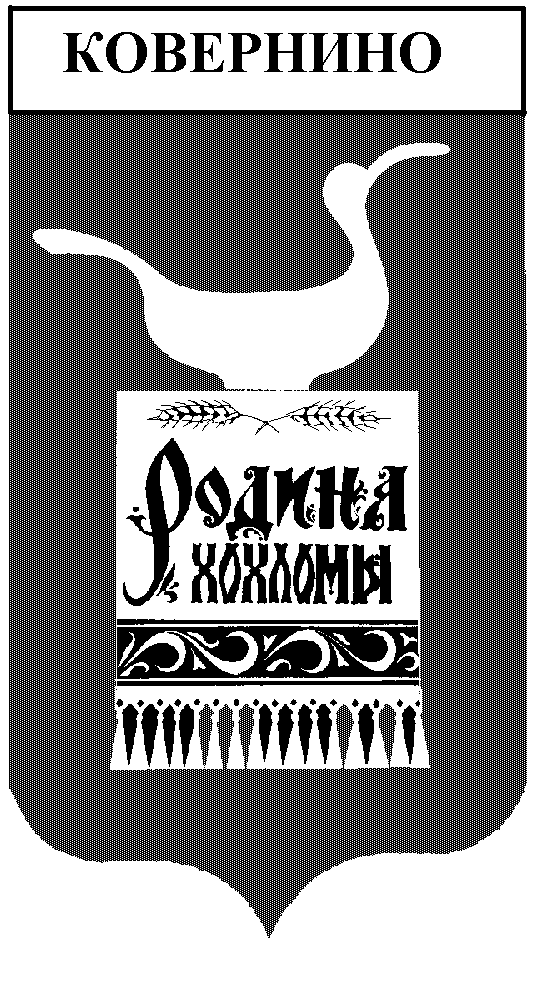 Администрация Ковернинского муниципального районаНижегородской областиП О С Т А Н О В Л Е Н И Е 31.03.2015											№317О внесение изменений в постановление Администрации Ковернинского муниципального района от 28.08.2013 года № 656 "Об утверждении Положения о порядке расходования средств целевого финансового резерва для предупреждения и ликвидации чрезвычайных ситуаций и последствий стихийных бедствий"	На основании постановления Правительства Нижегородской области от 23.06.2014 № 413 "О внесении изменений в постановление Правительства Нижегородской области от 11 апреля 2006 года № 116" и в целях приведения в соответствие с действующим законодательством Администрация Ковернинского муниципального района постановляет:Наименование постановления изложить в следующей редакции:"Об утверждении Положения о порядке расходования средств целевого финансового резерва для ликвидации чрезвычайных ситуаций и последствий стихийных бедствий ".	2. В пункте 1 постановления слова "предупреждения и" исключить.	3. В Положении о порядке расходования средств целевого финансового резерва для предупреждения и ликвидации чрезвычайных ситуаций и последствий стихийных бедствий, утвержденном постановлением:	3.1. Наименование Положения изложить в следующей редакции:"Положение о порядке расходования средств целевого финансового резерва для ликвидации чрезвычайных ситуаций и последствий стихийных бедствий".	3.2. "Положение о порядке расходования средств целевого финансового резерва для ликвидации чрезвычайных ситуаций и последствий стихийных бедствий", изложить в новой редакции (Приложение 1).	4. Обеспечить опубликование настоящего постановления в средствах массовой информации .	5. Настоящее постановление вступает в силу со дня его официального опубликования.	6. Контроль за выполнением настоящего постановления оставляю за собой.Глава Администрации									О.П. ШмелевСогласовано: Зам. главы Администрации			 				Н.С.КривошеевЗав. организационно-правовым отделом					С.В.НекрасоваНачальник финансового управления					В.Н.СоколоваОтпечатано 7 экз:В дело - 1В Прокуратуру - 1В АПИ – 1В Фин. управление – 25. В отдел ГОЧС-16. В редакцию газеты «Ковернинские новости»-1Горев2-17-34Приложение 1К постановлению АдминистрацииКовернинского муниципального района Нижегородской области от «31» марта 2015 года № 317"Приложениек постановлению главы АдминистрацииКовернинского муниципального района Нижегородской области от «28» августа 2013 г. № 656Положение о порядке расходования средств целевого финансового резерва для  ликвидации чрезвычайных ситуаций и последствий стихийных бедствий
1. Настоящее Положение о порядке расходования средств целевого финансового резерва для ликвидации чрезвычайных ситуаций и последствий стихийных бедствий (далее – Положение) определяет правила использования (выделения и расходования) средств из целевого финансового резерва для  ликвидации чрезвычайных ситуаций и последствий стихийных бедствий локального и муниципального характера в границах территории Ковернинского муниципального района Нижегородской области (далее – целевой финансовый резерв).2. Финансирование мероприятий для ликвидации чрезвычайных ситуаций природного и техногенного характера (далее - чрезвычайные ситуации) из средств целевого финансового резерва производится в тех случаях, когда угроза возникновения или возникшая чрезвычайная ситуация достигла таких масштабов, при которых собственных средств организаций, юридических лиц, индивидуальных предпринимателей, страховых фондов и других источников недостаточно для ее ликвидации.Возмещение расходов бюджета Ковернинского  муниципального района, связанных с ликвидацией последствий чрезвычайных ситуаций, произошедших по вине юридических или физических лиц, осуществляется в соответствии с действующим законодательством.3. При обращении к главе Администрации Ковернинского муниципального района о выделении средств из целевого финансового резерва (не позднее одного месяца со дня возникновения чрезвычайной ситуации) организации, юридические лица, индивидуальные предприниматели должны указывать данные о количестве погибших и пострадавших людей, размере материального ущерба, размере выделенных и израсходованных на ликвидацию чрезвычайной ситуации средств.Обращение, в котором отсутствуют указанные сведения, возвращается без рассмотрения.4. По поручению главы Администрации Ковернинского муниципального района комиссия по ликвидации чрезвычайных ситуаций и обеспечению пожарной безопасности Ковернинского муниципального района (далее – КЧС и ОПБ) рассматривает возможность выделения средств из целевого финансового резерва и вносит ему предложения в возможно короткий срок, но не более одного месяца со дня соответствующего поручения.Для рассмотрения данного вопроса обратившиеся организации, юридические лица, индивидуальные предприниматели представляют председателю КЧС и ОПБ документы, обосновывающие размер запрашиваемых средств.В случае непредставления необходимых документов определенных КЧС и ОПБ срок, но не более одного месяца со дня соответствующего поручения главы Ковернинского муниципального района вопрос о выделении средств из  не рассматривается.При отсутствии или недостаточности средств целевого финансового резерва глава Администрации Ковернинского муниципального района вправе обратиться в установленном порядке в Правительство Нижегородской  области с просьбой о выделении средств из целевого финансового резерва для ликвидации чрезвычайной ситуации и последствий стихийных бедствий Правительства Нижегородской области.5. Основанием для выделения средств из целевого финансового резерва  является распоряжение или постановление Администрации Ковернинского муниципального района, в котором указывается размер ассигнований и их целевое расходование.Средства из целевого финансового резерва выделяются для частичного покрытия расходов на финансирование следующих мероприятий по ликвидации чрезвычайных ситуаций локального и муниципального характера:- проведение  аварийно-спасательных работ;- проведение неотложных аварийно-восстановительных работ на объектах жилищно-коммунального хозяйства, социальной сферы, промышленности, транспортной инфраструктуры, связи и сельского хозяйства;- развертывание и содержание в течение необходимого срока(но не более одного месяца) временных пунктов проживания и питания для эвакуируемых граждан(из расчета за временное проживание - до 550 рублей на человека в сутки, за питание - до 100 рублей на человека в сутки);- оказание гражданам единовременной материальной помощи  (из расчета до 5 тыс. рублей на человека, но не более 25 тыс. рублей на семью);- оказание гражданам финансовой помощи в связи с утратой ими имущества первой необходимости (из расчета за частично утраченное имущество - до 50  тыс. рублей на семью, за полностью утраченное имущество - до 100 тыс. рублей на семью).6. Использование бюджетных средств из целевого финансового резерва на финансовое обеспечение мероприятий, не предусмотренных пунктом 5 настоящего Положения, запрещается.7.Финансовое управление Администрации Ковернинского района и сектор гражданской защиты и мобилизационной подготовки Администрации Ковернинского муниципального района организуют учет и осуществляют контроль за целевым расходованием средств целевого финансового резерва.8. Финансирование плановых мероприятий по предупреждению чрезвычайных ситуаций и последующих мероприятий по восстановлению объектов экономики и территорий, пострадавших в результате чрезвычайных ситуаций, осуществляются за счет собственных средств организаций, средств соответствующих бюджетов и других источников.9. В случае если к концу текущего финансового года средства целевого финансового резерва не использованы в полном объеме, КЧС и ОПБ в первой декаде предпоследнего месяца финансового года направляет главе  Ковернинского муниципального района предложения по использованию указанных денежных средств на проведение мероприятий по предупреждению чрезвычайных ситуаций.